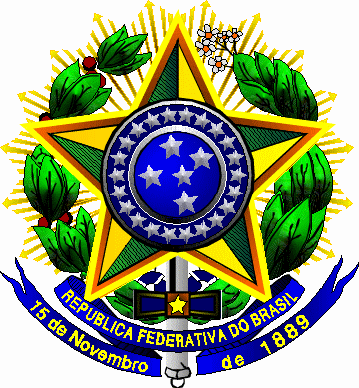 SERVIÇO PÚBLICO FEDERALUNIVERSIDADE FEDERAL DE OURO PRETOSOLICITAÇÃO DE AUXÍLIO FINANCEIRO A ESTUDANTES PARA PARTICIPAÇÃO EM EVENTOS/TRABALHO DE CAMPO VIA PROAPSolicitação Nº: Programa de Pós-Graduação em:Nome do Aluno  M (  )  D (  ) Email:                                                                     Telefone:                          Nº  MatriculaNome do Orientador:Titulo do evento: Local:                                                                       Período: Descrição das atividades a serem realizadas:Custos da Viagem:Obs. Para demais despesas descrever abaixo quais são:Dados bancáriosData da solicitação: ___/___/____Assinatura do discente                   Assinatura do orientador          Assinatura/Carimbo do coord. ProgramaAssinando este formulário o discente declara estar ciente que dentro do prazo de 7 (sete) dias após o término do evento,deverá entregar na secretaria do programa o documento que comprove a participação no evento. Se não for entregue no prazo o discente se compromete a devolver (via GRU) o valor integral recebido.                                                                                                          CPF:___/___/____ a ___/___/____Inscrição em evento R$ HospedagemR$AlimentaçãoTransporteR$ Demais despesasR$ TOTAL GERALR$ Banco:Agência:Conta corrente: Evento científico. Anexar:Copia do trabalho (Resumo)Cópia programação do eventoCópia de aceite do trabalhoTrabalho de campo no País. Anexar:A indicação  do orientador/Coordenador